Publicado en Madrid el 19/06/2024 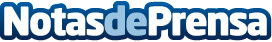 Disney Cruise Line presenta su nuevo puerto privado en las Bahamas: Disney Lookout Cay en Lighthouse PointEl esperado debut de Disney Lookout Cay en Lighthouse Point marca un hito para Disney Cruise Line, con el inicio de su viaje inaugural hacia este nuevo destino insular en las Bahamas, exclusivo para los pasajeros de Disney Cruise LineDatos de contacto:Alejandra GarcíaUn Mundo de Cruceros934125137Nota de prensa publicada en: https://www.notasdeprensa.es/disney-cruise-line-presenta-su-nuevo-puerto Categorias: Internacional Viaje Entretenimiento Nautica Turismo Ocio para niños http://www.notasdeprensa.es